Ben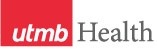 WEEKLY RELAYSWEEKLY RELAYSJune 23, 2022YOUR DEPARTMENT NEWS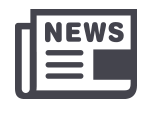 YOUR DEPARTMENT NEWSYOUR DEPARTMENT NEWSUTMB NEWS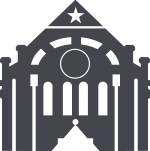 UTMB NEWSCOVID-19 UPDATESQuick Links   Read UTMB’s June 6 Clinical Task Force message for the latest informationTravel requirements and guidelines      Safety Requirements   Visitation Policy     Sick or Exposed  Schedule a vaccine or booster online    Epic Upgrade Website Available Now Movement towards the next version of Epic is well underway. The upgrade is scheduled for July 10. This upgrade will bring changes to the screen navigation, along with a major enhancement to the “Cadence Scheduling” application. Detailed training for the Cadence Scheduling upgrade is available now and can be found under the “Upgrade Shoutouts” button on the Epic Upgrade Website. For more information, contact Epic Support at (409) 772-5200, option 4.Internet Explorer 11 web browser to be phased out On June 15, Microsoft ended support for Internet Explorer 11. While IE 11 will continue to work in the near term, this “end-of-life” announcement means Microsoft will no longer provide support, updates or security patches for this web browser. UTMB’s Information Technology Services (ITS) is encouraging all UTMB users to begin to transition away from Microsoft Internet Explorer 11 as soon as possible. IE 11 will eventually be removed/disabled from all UTMB computers. For more information on how to transition web browsers, visit https://utmb.us/6u2. UTMB POLICE DEPARTMENT UPDATESPrevention and Response to Active Shooter EventsIn light of recent active shooter incidents in the U.S. and calls asking for advice on preventing, preparing for and responding to such incidents, the UTMB Police Department shared information on how police and individuals can work together to protect ourselves, our university community and everyone we serve. To read more about prevention, preparedness, protection and civilian response, visit https://utmb.us/6u1. The Clear Lake Hospital Badge Office has moved to the Medical Office Building  
The Clear Lake Hospital Badge Office has moved to the Medical Office Building, 3rd Floor, Room 3.102A on the Clear Lake Campus. Please call (832) 505-5939 when you arrive on the 3rd floor and the badge office personnel will escort you to the office. The hours of operation are Thursdays from 8:30 a.m. to noon and 1 p.m. to 4:45 p.m. For more information, please contact Kim Vaughn at kavaughn@utmb.edu.  COVID-19 UPDATESQuick Links   Read UTMB’s June 6 Clinical Task Force message for the latest informationTravel requirements and guidelines      Safety Requirements   Visitation Policy     Sick or Exposed  Schedule a vaccine or booster online    Epic Upgrade Website Available Now Movement towards the next version of Epic is well underway. The upgrade is scheduled for July 10. This upgrade will bring changes to the screen navigation, along with a major enhancement to the “Cadence Scheduling” application. Detailed training for the Cadence Scheduling upgrade is available now and can be found under the “Upgrade Shoutouts” button on the Epic Upgrade Website. For more information, contact Epic Support at (409) 772-5200, option 4.Internet Explorer 11 web browser to be phased out On June 15, Microsoft ended support for Internet Explorer 11. While IE 11 will continue to work in the near term, this “end-of-life” announcement means Microsoft will no longer provide support, updates or security patches for this web browser. UTMB’s Information Technology Services (ITS) is encouraging all UTMB users to begin to transition away from Microsoft Internet Explorer 11 as soon as possible. IE 11 will eventually be removed/disabled from all UTMB computers. For more information on how to transition web browsers, visit https://utmb.us/6u2. UTMB POLICE DEPARTMENT UPDATESPrevention and Response to Active Shooter EventsIn light of recent active shooter incidents in the U.S. and calls asking for advice on preventing, preparing for and responding to such incidents, the UTMB Police Department shared information on how police and individuals can work together to protect ourselves, our university community and everyone we serve. To read more about prevention, preparedness, protection and civilian response, visit https://utmb.us/6u1. The Clear Lake Hospital Badge Office has moved to the Medical Office Building  
The Clear Lake Hospital Badge Office has moved to the Medical Office Building, 3rd Floor, Room 3.102A on the Clear Lake Campus. Please call (832) 505-5939 when you arrive on the 3rd floor and the badge office personnel will escort you to the office. The hours of operation are Thursdays from 8:30 a.m. to noon and 1 p.m. to 4:45 p.m. For more information, please contact Kim Vaughn at kavaughn@utmb.edu.  OPICS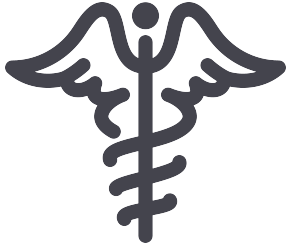 LEGEND	PATIENT CARE	EDUCATION & RESEARCH	INSTITUTIONAL SUPPORT	CMC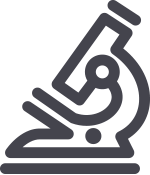 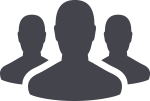 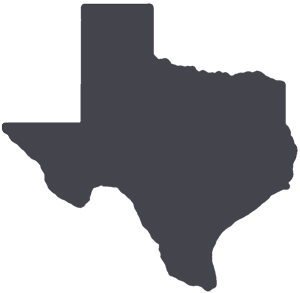 	PATIENT CARE	EDUCATION & RESEARCH	INSTITUTIONAL SUPPORT	CMC	PATIENT CARE	EDUCATION & RESEARCH	INSTITUTIONAL SUPPORT	CMC	PATIENT CARE	EDUCATION & RESEARCH	INSTITUTIONAL SUPPORT	CMCAROUND UTMB (Use the legend above to quickly find items of interest to your team)AROUND UTMB (Use the legend above to quickly find items of interest to your team)AROUND UTMB (Use the legend above to quickly find items of interest to your team)AROUND UTMB (Use the legend above to quickly find items of interest to your team)AROUND UTMB (Use the legend above to quickly find items of interest to your team)FY23 Holiday Schedule now availableHolidays are an important component of UTMB’s leave program. The FY23 Official Holiday schedule is now available. The new, standardized schedule was developed as part of the myPTO program and will apply to all UTMB employees statewide, including Correctional Managed Care. It allows for better planning for everyone, as it minimizes fluctuations in holidays from year to year. For a copy of the schedule, visit https://utmb.us/6u6. IN CASE YOU MISSED ITTown Hall replay now available onlineUTMB President Dr. Ben Raimer hosted a Town Hall at the Health Education Center on June 16. The meeting featured updates from Dr. Raimer, a summary of our recent Joint Commission visit, an update from the Academic Enterprise, a financial update, a focus on employee wellness and other topics of interest. To watch the full presentation, visit  https://utmb.us/6tl. UTMB dermatologist Dr. Kathleen Kroger discusses skin cancer in recent Community Impact articleOne in five Americans will develop skin cancer before the age of 70, making it more common than all other cancers combined. That’s why regular visits with a dermatologist are vital. In a recent story with Community Impact, board-certified dermatologist Dr. Kathleen Kroger discusses all of this and more and how a visit with a patient led to a life-saving discovery. Read the full article here https://utmb.us/6u3.FY23 Holiday Schedule now availableHolidays are an important component of UTMB’s leave program. The FY23 Official Holiday schedule is now available. The new, standardized schedule was developed as part of the myPTO program and will apply to all UTMB employees statewide, including Correctional Managed Care. It allows for better planning for everyone, as it minimizes fluctuations in holidays from year to year. For a copy of the schedule, visit https://utmb.us/6u6. IN CASE YOU MISSED ITTown Hall replay now available onlineUTMB President Dr. Ben Raimer hosted a Town Hall at the Health Education Center on June 16. The meeting featured updates from Dr. Raimer, a summary of our recent Joint Commission visit, an update from the Academic Enterprise, a financial update, a focus on employee wellness and other topics of interest. To watch the full presentation, visit  https://utmb.us/6tl. UTMB dermatologist Dr. Kathleen Kroger discusses skin cancer in recent Community Impact articleOne in five Americans will develop skin cancer before the age of 70, making it more common than all other cancers combined. That’s why regular visits with a dermatologist are vital. In a recent story with Community Impact, board-certified dermatologist Dr. Kathleen Kroger discusses all of this and more and how a visit with a patient led to a life-saving discovery. Read the full article here https://utmb.us/6u3.FY23 Holiday Schedule now availableHolidays are an important component of UTMB’s leave program. The FY23 Official Holiday schedule is now available. The new, standardized schedule was developed as part of the myPTO program and will apply to all UTMB employees statewide, including Correctional Managed Care. It allows for better planning for everyone, as it minimizes fluctuations in holidays from year to year. For a copy of the schedule, visit https://utmb.us/6u6. IN CASE YOU MISSED ITTown Hall replay now available onlineUTMB President Dr. Ben Raimer hosted a Town Hall at the Health Education Center on June 16. The meeting featured updates from Dr. Raimer, a summary of our recent Joint Commission visit, an update from the Academic Enterprise, a financial update, a focus on employee wellness and other topics of interest. To watch the full presentation, visit  https://utmb.us/6tl. UTMB dermatologist Dr. Kathleen Kroger discusses skin cancer in recent Community Impact articleOne in five Americans will develop skin cancer before the age of 70, making it more common than all other cancers combined. That’s why regular visits with a dermatologist are vital. In a recent story with Community Impact, board-certified dermatologist Dr. Kathleen Kroger discusses all of this and more and how a visit with a patient led to a life-saving discovery. Read the full article here https://utmb.us/6u3.FY23 Holiday Schedule now availableHolidays are an important component of UTMB’s leave program. The FY23 Official Holiday schedule is now available. The new, standardized schedule was developed as part of the myPTO program and will apply to all UTMB employees statewide, including Correctional Managed Care. It allows for better planning for everyone, as it minimizes fluctuations in holidays from year to year. For a copy of the schedule, visit https://utmb.us/6u6. IN CASE YOU MISSED ITTown Hall replay now available onlineUTMB President Dr. Ben Raimer hosted a Town Hall at the Health Education Center on June 16. The meeting featured updates from Dr. Raimer, a summary of our recent Joint Commission visit, an update from the Academic Enterprise, a financial update, a focus on employee wellness and other topics of interest. To watch the full presentation, visit  https://utmb.us/6tl. UTMB dermatologist Dr. Kathleen Kroger discusses skin cancer in recent Community Impact articleOne in five Americans will develop skin cancer before the age of 70, making it more common than all other cancers combined. That’s why regular visits with a dermatologist are vital. In a recent story with Community Impact, board-certified dermatologist Dr. Kathleen Kroger discusses all of this and more and how a visit with a patient led to a life-saving discovery. Read the full article here https://utmb.us/6u3.FY23 Holiday Schedule now availableHolidays are an important component of UTMB’s leave program. The FY23 Official Holiday schedule is now available. The new, standardized schedule was developed as part of the myPTO program and will apply to all UTMB employees statewide, including Correctional Managed Care. It allows for better planning for everyone, as it minimizes fluctuations in holidays from year to year. For a copy of the schedule, visit https://utmb.us/6u6. IN CASE YOU MISSED ITTown Hall replay now available onlineUTMB President Dr. Ben Raimer hosted a Town Hall at the Health Education Center on June 16. The meeting featured updates from Dr. Raimer, a summary of our recent Joint Commission visit, an update from the Academic Enterprise, a financial update, a focus on employee wellness and other topics of interest. To watch the full presentation, visit  https://utmb.us/6tl. UTMB dermatologist Dr. Kathleen Kroger discusses skin cancer in recent Community Impact articleOne in five Americans will develop skin cancer before the age of 70, making it more common than all other cancers combined. That’s why regular visits with a dermatologist are vital. In a recent story with Community Impact, board-certified dermatologist Dr. Kathleen Kroger discusses all of this and more and how a visit with a patient led to a life-saving discovery. Read the full article here https://utmb.us/6u3.FY23 Holiday Schedule now availableHolidays are an important component of UTMB’s leave program. The FY23 Official Holiday schedule is now available. The new, standardized schedule was developed as part of the myPTO program and will apply to all UTMB employees statewide, including Correctional Managed Care. It allows for better planning for everyone, as it minimizes fluctuations in holidays from year to year. For a copy of the schedule, visit https://utmb.us/6u6. IN CASE YOU MISSED ITTown Hall replay now available onlineUTMB President Dr. Ben Raimer hosted a Town Hall at the Health Education Center on June 16. The meeting featured updates from Dr. Raimer, a summary of our recent Joint Commission visit, an update from the Academic Enterprise, a financial update, a focus on employee wellness and other topics of interest. To watch the full presentation, visit  https://utmb.us/6tl. UTMB dermatologist Dr. Kathleen Kroger discusses skin cancer in recent Community Impact articleOne in five Americans will develop skin cancer before the age of 70, making it more common than all other cancers combined. That’s why regular visits with a dermatologist are vital. In a recent story with Community Impact, board-certified dermatologist Dr. Kathleen Kroger discusses all of this and more and how a visit with a patient led to a life-saving discovery. Read the full article here https://utmb.us/6u3.DID YOU KNOW? The UTMB Police Department offers free “Basic Bicycle Maintenance” and bicycle registration programs on the Galveston Campus. The maintenance program includes placing oil on chains and adding air to the tires. This ‘tune-up’ service is provided bi-weekly on Thursdays from 11 a.m. to 1 p.m., alternating between the bike racks located at the Health Education Center (east side) and the Moody Medical Library on the Galveston Campus. For questions, please contact Corporal Dorsey or Corporal Peltier at (409) 772-2691. DID YOU KNOW? The UTMB Police Department offers free “Basic Bicycle Maintenance” and bicycle registration programs on the Galveston Campus. The maintenance program includes placing oil on chains and adding air to the tires. This ‘tune-up’ service is provided bi-weekly on Thursdays from 11 a.m. to 1 p.m., alternating between the bike racks located at the Health Education Center (east side) and the Moody Medical Library on the Galveston Campus. For questions, please contact Corporal Dorsey or Corporal Peltier at (409) 772-2691. 